HARRASTERYHMÄ KEVÄT 2024 VARALA-TIIMITESOMAN JÄÄHALLISSA 2 SU 17.40-18.30  (OHJAAJA TOTEUTTAA HARJOITTEET OMAN RYHMÄN TAITOTASOON SOPIVIKSI)vko 2 perusluistelua, jarrutuksia, kaaria ep, painonsiirtoja, makkaroitavko 3 musiikkiin perusluistelua eri rytmeillä, kaaria tp, USp, Vh, Vh+Vhvko 4 piikkiaskeleita, kantakäännös, rittipir., USp, 1Svko 5 kaarenvaihtoja, idioottikolmosia, SSp, 1S, puoliT, 1Tvko 6 sirklausta ep+tp, mohawk, omena, es-kolmonen, CSp, 1T, liukujavko 7 kolmoset tp, cross rollit, rittikolm., rittipir., 1Lo, USpvko 8 valssikolmonen, laukkahyppy, piikkiaskeleita, ½ F, 1F, SSp +aloitetaan näytösohjelman tekovko 9 piikkiaskeleita, askeleita/liukuja, CSp, ½ Lz, 1Lz +näytösohjelmaavko 10 EI LUISTELUAvko 11 yhdellä jalalla mutkittelua, 2kolmosia ep, hyppyjä, USp/CUSp +näytösohjelmaavko 12 sirklausta, kaaria ep+tp, 2kolmosia tp, hyppyjä, SSp/CSSp + näytösohjelmaaMA 25.3 KEVÄTNÄYTÖS HAKAMETSÄN 1 JÄÄHALLISSA, TARKEMMAT TIEDOT LÄHEMPÄNÄ! NÄYTÖSHARJOITUKSET ILMOITETAAN AJOISSA MISSÄ JA MILLOIN!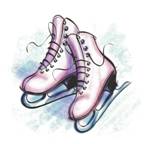 